แผนพัฒนาท้องถิ่น (พ.ศ.2561 – 2565)ของเทศบาลตำบลบางขุด  อำเภอสรรคบุรี  จังหวัดชัยนาท..........................................................ส่วนที่ 1 สภาพทั่วไปและข้อมูลพื้นฐาน1.ด้านกายภาพ	  1.1 ที่ตั้ง		เทศบาลตำบลบางขุด ตั้งอยู่ทางทิศใต้ของอำเภอสรรคบุรีห่างจากอำเภอสรรคบุรีประมาณ ๑๐ กิโลเมตร ตั้งอยู่ ๑๕๓ หมู่ที่ ๖ บ้านบางโพธิ์ศรี  ตำบลบางขุด  อำเภอสรรคบุรี  จังหวัดชัยนาท 		ตำบลบางขุดมีจำนวนหมู่บ้านทั้งหมด   ๑๒  หมู่บ้าน   จำนวนครัวเรือน  ๒,461   ครัวเรือน อยู่ในเขตเทศบาลตำบลบางขุด  ประกอบด้วยหมู่ที่  ๑	 บ้านท่าสำโรง		หมู่ที่   ๗  บ้านบางกระบวยหมู่ที่  ๒	 บ้านท่าสะตือ		หมู่ที่   ๘  บ้านใหญ่หมู่ที่  ๓	 บ้านท่าขลาย		หมู่ที่   ๙  บ้านแคหมู่ที่  ๔	 บ้านท่าศาลเจ้า            หมู่ที่   ๑๐  บ้านหัวเด่นหมู่ที่  ๕	 บ้านท่าศาลา   		หมู่ที่   ๑๑  บ้านร่องใหญ่หมู่ที่  ๖	 บ้านบางโพธิ์ศรี            หมู่ที่   ๑๒  บ้านหอระฆัง  1.2 ลักษณะภูมิประเทศ	ทิศเหนือ	ติดต่อกับตำบลแพรกศรีราชา  อำเภอสรรคบุรี จังหวัดชัยนาททิศใต้		ติดต่อกับตำบลดอนกำ  อำเภอสรรคบุรี  จังหวัดชัยนาท                     ตำบลพักทัน อำเภอบางระจัน   จังหวัดสิงห์บุรี           และตำบลโคกช้าง  อำเภอเดิมบางนางบวช  จังหวัดสุพรรณบุรีทิศตะวันออก     ติดต่อกับแม่น้ำน้อย  ตำบลโพงาม อำเภอสรรคบุรี  จังหวัดชัยนาททิศตะวันตก       ติดต่อกับคลองชลประทาน ตำบลดงคอน  อำเภอสรรคบุรี  จังหวัดชัยนาท1.3 ลักษณะภูมิอากาศ		ตำบลบางขุดเป็นตำบลเล็กๆ  ตำบลหนึ่งในอำเภอสรรคบุรี  จังหวัดชัยนาท  พื้นทีส่วนใหญ่เป็นที่ราบลุ่ม  มีลักษณะภูมิอากาศร้อนชื้น ประชาชนส่วนใหญ่ประกอบอาชีพทางด้านเกษตรกรรม คือ  ทำนา  ทำสวนผลไม้  (มะม่วง  มะนาว  ส้มโอ ฯลฯ)และปลูกพื้นผักสวนครัว  จากการเล่าสืบต่อกันมาในสมัยโบราณว่า          เหตุที่ตำบลนี้มีชื่อว่าตำบลบางขุด  เนื่องจากประชาชนส่วนใหญ่จะประกอบอาชีพทำนา  และจะทำนาได้ปีละ     ๑ ครั้ง  อาศัยน้ำจากน้ำฝนเท่านั้น  ดังนั้นชาวบ้านจึงต้องช่วยกันขุดบาง  เพื่อนำน้ำจากแม่น้ำน้อยไปหล่อเลี้ยง  ต้นข้าวในทุ่งนาชาวบ้านจะขุดบาง จากแม่น้ำน้อยหลายๆ แห่ง  เช่น  บางท่าขลาย  บางท่าศาลเจ้า  บางท่าศาลา  บางโพธิ์ศรี  ฯลฯ  พอถึงฤดูน้ำหลากน้ำจากแม่น้ำน้อยก็จะไหลผ่านเข้าบางต่างๆ เข้าไปในทุ่งนา  จึงเรียกตำบลนี้ว่า“ตำบลบางขุด”  แต่ปัจจุบันบางต่าง ๆ ได้ถมเป็นถนนไปหมดแล้วเพราะได้อาศัยน้ำจากชลประทานในการทำนา  	  1.4 ลักษณะของดิน		ดินทั่วไปในพื้นที่เป็นดินเหนียวมีการใช้ประโยชน์ในการเพาะปลูกโดยเฉพาะข้าว	  1.5 ลักษณะของแหล่งน้ำ		มีแม่น้ำน้อยไหลผ่าน และมีคลองชลประทานไหลผ่าน 2 สาย/แผนที่.../2.ด้านการเมือง...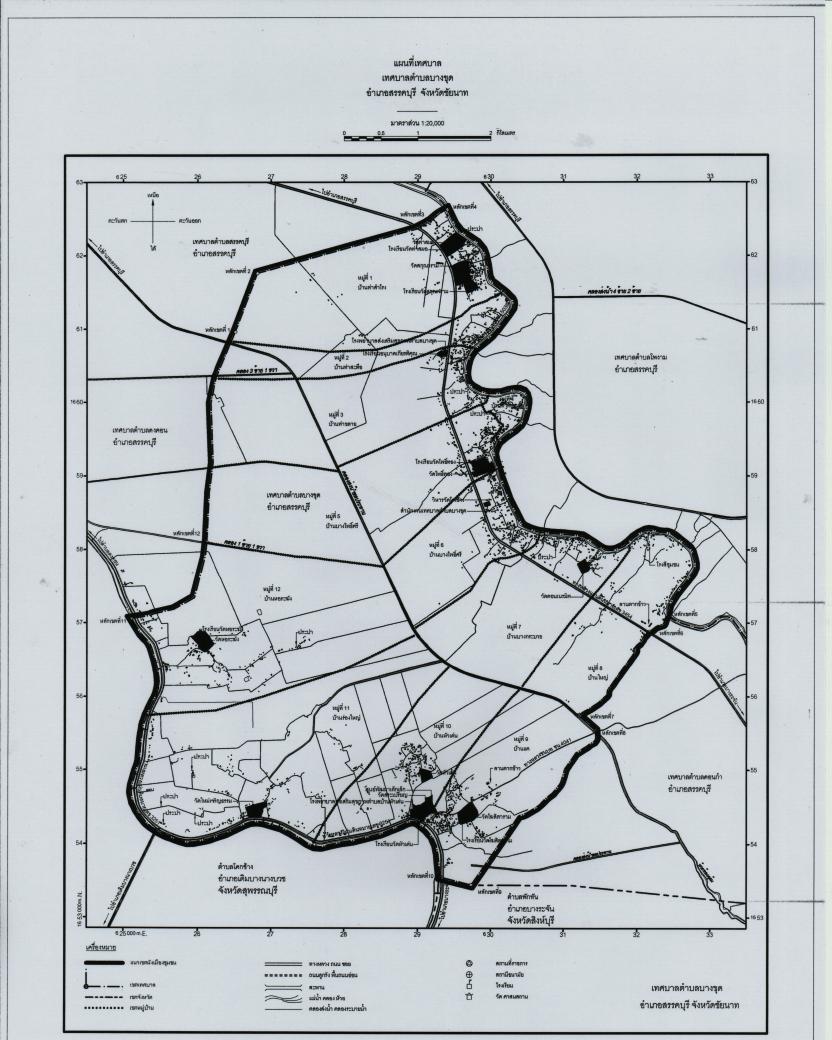 2.ด้านการเมือง/การปกครอง	  2.1 เขตการปกครอง		ตำบลบางขุดมีพื้นที่ทั้งหมดประมาณ   30,912.5  ไร่  ประมาณ  ๔๙.๔๖  ตารางกิโลเมตร    แบ่งเขตการปกครอง เป็น  2  เขต คือ		-เขต  1  ประกอบด้วยหมู่ที่  1 , 2 , 3 , 4 , 5 , 6 , 7		-เขต  2  ประกอบด้วยหมู่ที่  8 , 9 , 10 , 11 , 12	  2.2 การเลือกตั้งแบ่งเขตการเลือกตั้งเป็น  2  เขต คือ		-เขต  1  ประกอบด้วยหมู่ที่  1 , 2 , 3 , 4 , 5 , 6 , 7		-เขต  2  ประกอบด้วยหมู่ที่  8 , 9 , 10 , 11 , 123.ประชากร	3.1 ข้อมูลเกี่ยวกับประชากรจำนวนประชากรทั้งสิ้น   ๗,064  คน  ชายจำนวน   ๓,360 คน  หญิงจำนวน  ๓,704  คน  ความหนาแน่นของประชากร  โดยเฉลี่ย   ๑๔2.82  คน / ตารางกิโลเมตร   3.2 ช่วงอายุและจำนวนประชากร-จำนวนประชากรเยาวชนอายุต่ำกว่า  18  ปี  ชาย      631  คน  	หญิง    590  คน-จำนวนประชากรอายุ 18-60 ปี		    ชาย    2,059 คน    หญิง  2,203  คน-จำนวนประชากรผู้สูงอายุ มากกว่า 60 ปี      ชาย       665  คน   หญิง  1,124  คน4.สภาพทางสังคม	4.1 การศึกษา		- ศูนย์พัฒนาเด็กเล็ก			๓	แห่ง		- โรงเรียนประถมศึกษา			๖	แห่ง		- โรงเรียนประถมศึกษาขยายโอกาส	2	แห่ง		- โรงเรียนอนุบาลเอกชน			๑	แห่ง  		- ที่อ่านหนังสือพิมพ์ประจำหมู่บ้าน		๑๒	แห่ง4.2 การสาธารณสุข		 - โรงพยาบาลส่งเสริมสุขภาพตำบล/หมู่บ้าน     ๒    แห่ง		     ๑.โรงพยาบาลส่งเสริมสุขภาพตำบลบางขุด		     ๒.โรงพยาบาลส่งเสริมสุขภาพตำบลบ้านหัวเด่น		 - อัตราการมีและใช้ส้วมราดน้ำร้อยละ  ๑๐๐  เปอร์เซ็นต์5.ระบบบริการพื้นฐาน	5.1 การคมนาคมขนส่ง		- ถนนดิน     	จำนวน        ๘  สาย	 รวมระยะทาง              ๗	กิโลเมตร           		- ถนนลูกรัง   	จำนวน      ๑๙ สาย	 รวมระยะทาง            ๓๙	กิโลเมตร-  ถนนคอนกรีต  จำนวน      ๒๔ สาย	 รวมระยะทาง              ๘	กิโลเมตร-  สะพานเหล็ก	 จำนวน	       ๒ สาย	 รวมระยะทาง            ๑๕	เมตร		-  ถนนลาดยาง    จำนวน        ๔ สาย	 รวมระยะทาง		๓	กิโลเมตร/5.2 การไฟฟ้า...5.2 การไฟฟ้า                     ประชาชนในเขตตำบลบางขุดได้รับการบริการด้านกระแสไฟฟ้าครบทั้ง  ๑๒  หมู่บ้าน ส่วนการบำรุงรักษาไฟฟ้าสาธารณะนั้น  อยู่ในความรับผิดชอบของเทศบาลตำบลบางขุด	5.3 การประปา		-ระบบประปาที่อยู่ในตำบลบางขุดมี ทั้ง  12 หมู่	5.4 โทรศัพท์	          - โทรศัพท์สาธารณะประจำหมู่บ้าน     ๑๕  แห่ง6.ระบบเศรษฐกิจ	6.1 การเกษตร		ราษฎร ร้อยละ  ๘๐  เปอร์เซ็นต์  ประกอบอาชีพเกษตรกรรมเป็นอาชีพหลัก ตำบลบางขุด มีผลิตผลทางการเกษตรที่สำคัญคือ  ข้าว  ส้มโอ  ราษฎรบางหมู่บ้านมีอาชีพเสริม ได้แก่ การเลี้ยงสัตว์ เช่น เลี้ยงไก่ เป็ด สุกร และด้านการประมง คือ การเลี้ยงปลากระชัง ราษฎรส่วนที่เหลือประกอบอาชีพนอกภาคการเกษตร ได้แก่ อาชีพรับจ้าง ค้าขายตำบลบางขุดมีพื้นที่การเกษตรจำนวน      26,179      ไร่ข้อมูลทางด้านการเกษตร (ทำนา)ข้อมูลทางด้านการเกษตร(ทำสวน)/ข้อมูล...ข้อมูลทางด้านการเกษตร(ทำไร่)6.2 ข้อมูลด้านแหล่งน้ำทางการเกษตร  น้ำกิน  น้ำใช้		แหล่งน้ำธรรมชาติ           	 -  แม่น้ำ			๑	สาย           	 -  ลำน้ำ, ลำห้วย               	๑	สาย           	 -  บึงและหนองน้ำอื่นๆ  	        ๑๐	แห่งแหล่งน้ำที่สร้างขึ้น           	 - บ่อโยก                            ๒๐๐	แห่ง -  ระบบประปาหมู่บ้าน        	๑๒      แห่ง -  คลองชลประทาน            	  ๒      แห่งแหล่งน้ำทางการเกษตร (ธรรมชาติ)แหล่งน้ำทางการเกษตร (ที่มนุษย์สร้าง)ข้อมูลด้านแหล่งน้ำกิน น้ำใช้(หรือน้ำเพื่อการอุปโภค บริโภค)/6.3 การท่องเที่ยว...	6.3 การท่องเที่ยว		ตำบลบางขุดมีสถานที่ท่องเที่ยว  คือวัดโฆสิตาราม(วัดบ้านแค) ตั้งอยู่หมู่ 9  มีหลวงพ่อกวย      ชุตินธโร เป็นเกจิอาจารย์ที่ลือชื่อของตำบล6.4 การพาณิชย์/กลุ่มอาชีพ  - หน่วยธุรกิจในเขตเทศบาลตำบลบางขุด1. ปั๊มน้ำมันขนาดเล็ก      ๑๗   แห่ง2. ลานตากข้าวเอกชน     ๑     แห่ง - การรวมกลุ่มของประชาชนมีจำนวน  4  กลุ่ม  คือ    1. กลุ่มรวมพลคนพอเพียง  หมู่ 9      2. กลุ่มจักสาน บ้านบางกระบวย  หมู่ 7     3. กลุ่มไม้กวาด บ้านหัวเด่น หมู่ 10     4. กลุ่มน้ำพริก บ้านหอระฆัง  หมู่ 12      5. กลุ่มแม่บ้านอินเตอร์สรรคบุรี  หมู่ 17. ศาสนา ประเพณี วัฒนธรรม8.1 การนับถือศาสนา    	ตำบลบางขุดร้อยเปอร์เซ็นต์นับถือศาสนาพุทธ  ตำบลบางขุดมีวัดทั้งหมด 9 วัด๑. วัดท่าสมอ		๒. วัดสกุณาราม		๓. วัดโพธิ์ทอง๔. วัดดอนเนรมิต		๕. วัดโฆสิตาราม		๖. วัดหัวเด่น๗. วัดหอระฆัง		๘. วัดใหม่เจริญธรรม	๙. วัดการเปรียญ8.2 ประเพณีและงานประจำปี	ตำบลบางขุดมีประเพณีเผาข้าวหลามประจำปีที่หมู่บ้านหัวเด่น  หมู่ที่ 10 วันที่ 31 ธันวาคม -1 มกราคม ของทุกปีงานประจำปีวัดโฆสิตาราม (หลวงพ่อกวย)  หมู่ที่ 9 วันที่ 11-12  เมษายน ของทุกปี8.3 สินค้าพื้นเมืองและของที่ระลึก	1. กลุ่มจักสาน บ้านบางกระบวย  หมู่ที่ 7	2. กลุ่มไม้กวาด บ้านหัวเด่น หมู่ที่ 10	3. กลุ่มน้ำพริก บ้านหอระฆัง หมู่ที่ 12 	4. กลุ่มแม่บ้านอินเตอร์สรรคบุรี  หมู่ 1 8. ทรัพยากรธรรมชาติ            -  ทรัพยากรน้ำ  แหล่งน้ำที่สำคัญที่ราษฎรใช้ประโยชน์ในการเกษตร  ได้แก่  คลองส่งน้ำ                        ชลประทาน   และแม่น้ำน้อย             -  ทรัพยากรที่ดิน   ดินทั่วไปในพื้นที่เป็นดินเหนียวมีการใช้ประโยชน์ในการเพาะปลูกโดยเฉพาะข้าว            -  ทรัพยากรน้ำ  แหล่งน้ำที่สำคัญที่ราษฎรใช้ประโยชน์ในการเกษตร  ได้แก่  คลองส่งน้ำ  ชลประทาน    และแม่น้ำน้อย/แนวทาง...แนวทางที่เทศบาลตำบลปฏิบัติ                 ภายใต้บังคับแห่งกฎหมาย เทศบาลตำบลมีหน้าที่ต้องทำในเขตเทศบาลตำบล ตามความในมาตรา  ๖๗  แห่งพระราชบัญญัติสภาตำบลและเทศบาลตำบล พ.ศ.๒๕๓๗  แก้ไขเพิ่มเติมถึง ฉบับที่ ๕ พ.ศ.๒๕๔๖)  ดังต่อไปนี้๑. จัดให้มีและบำรุงรักษาทางน้ำและทางบก๒. รักษาความสะอาดของถนน ทางน้ำ ทางเดิน และที่สาธารณะรวมทั้งกำจัดมูลฝอยและสิ่งปฏิกูล๓. ป้องกันโรคและระงับโรคติดต่อ๔. ป้องกันและบรรเทาสาธารณภัย๕. ส่งเสริมการศึกษา  ศาสนา  และวัฒนธรรม	๖. ส่งเสริมการพัฒนาสตรี เด็ก เยาวชน ผู้สูงอายุ และผู้พิการ๗. คุ้มครอง ดูแล และบำรุงรักษาทรัพยากรธรรมชาติและสิ่งแวดล้อม๘. บำรุงรักษาศิลปะ จารีตประเพณี ภูมิปัญญาท้องถิ่น และวัฒนธรรมอันดีของท้องถิ่น         ๙. ปฏิบัติหน้าที่อื่นตามที่ทางราชการมอบหมายโดยจัดสรรงบประมาณหรือบุคลากรให้ตามความจำเป็น               และ สมควร	 ภายใต้บังคับแห่งกฎหมาย เทศบาลตำบลอาจจัดทำกิจการในเขตเทศบาลตำบลบางขุด ดังต่อไปนี้ (มาตรา  ๖๘  แห่งพระราชบัญญัติสภาตำบลและเทศบาลตำบล พ.ศ.๒๕๓๗ แก้ไขเพิ่มเติมถึงฉบับที่  ๕  พ.ศ.๒๕๔๖)๑.  ให้มีน้ำเพื่อการอุปโภค บริโภค และการเกษตร๒.  ให้มีและบำรุงการไฟฟ้าหรือแสงสว่างโดยวิธีอื่น๓.  ให้มีและบำรุงรักษาทางระบายน้ำ๔.  ให้มีและบำรุงสถานที่ประชุม การกีฬา การพักผ่อนหย่อนใจและสวนสาธารณะ๕.  ให้มีและส่งเสริมกลุ่มเกษตรกรและกิจการสหกรณ์๖.  ส่งเสริมให้มีอุตสาหกรรมในครัวเรือน๗.  บำรุงและส่งเสริมการประกอบอาชีพราษฎร๘.  การคุ้มครองดูแลและรักษาทรัพย์สินอันเป็นสาธารณสมบัติของแผ่นดิน๙.  หาผลประโยชน์จากทรัพย์สินของเทศบาลตำบล๑๐. ให้มีตลาด ท่าเทียบเรือ และท่าข้าม๑๑. กิจการเกี่ยวกับการพาณิชย์๑๒. การท่องเที่ยว๑๓. การผังเมือง/การจัดตั้ง...การจัดตั้งเทศบาลตำบลบางขุดการจัดตั้งเทศบาลตำบลบางขุด ประกอบด้วย ๒ ส่วน คือ  นายกเทศมนตรีตำบลบางขุดและสภาเทศบาลตำบลบางขุด และตามมาตรา ๕๘/๓  นายกเทศมนตรีตำบลอาจแต่งตั้งรองนายกเทศมนตรีตำบลซึ่งมิใช่สมาชิกเทศบาลตำบลเป็นผู้ช่วยเหลือในการบริหารราชการได้ไม่เกิน  ๒  คน และอาจแต่งตั้งเลขานุการนายกเทศมนตรีบริหาร ๑ คน ซึ่งมิได้เป็นสมาชิกสภาเทศบาลตำบล  หรือเจ้าหน้าที่ของรัฐได้  ซึ่งได้มีการจัดให้มีการเลือกตั้งนายกเทศมนตรีและสมาชิกสภาเทศบาลคณะผู้บริหาร	           	      ๑. นายถุงเงิน     	กลัดสุข           นายกเทศมนตรี      ๒. นายวีระ		พูนผล	          รองนายกเทศมนตรี      ๓. นายวุฑาทิตย์      เรียนทัพ    	รองนายกเทศมนตรีสภาเทศบาลตำบล        สมาชิกสภาเทศบาล    นายจำนงค์		มั่นปาน		ประธานสภาเทศบาลนายเดช			เขียวใจดี	รองประธานสภาเทศบาลนางสาวกรรณิกา		ทับเงิน		สมาชิกสภาเทศบาลเขต ๑นางสาวกนกวรรณ	เมฆดำ		สมาชิกสภาเทศบาลเขต ๑นายวิชาญ		ห้อยระย้า	สมาชิกสภาเทศบาลเขต ๑นายดาวเรือง		กังผึ้ง		สมาชิกสภาเทศบาลเขต ๒นายวรรณะ		ยิ้มจันทร์	สมาชิกสภาเทศบาลเขต  ๒นายบุญยวด		กลัดล้อม	สมาชิกสภาเทศบาลเขต  ๒นางจรรยา		กลัดล้อม	สมาชิกสภาเทศบาลเขต  ๒นายบัญชา		พงษ์นารายณ์	สมาชิกสภาเทศบาลเขต  ๒จำนวนบุคลากรเทศบาลตำบลบางขุด มีบุคลากรดังนี้ผู้บริหาร  มีปลัดเทศบาล ๑ คน รองปลัดเทศบาล ๑ คนสำนักงานปลัดเทศบาล  มีพนักงานเทศบาล   5  คน   ลูกจ้างประจำ    ๑    คน  พนักงานจ้างตามภารกิจ  ๓  คน    พนักงานจ้างทั่วไป  ๑4  คน   ครูผู้ดูแลเด็ก  ๕  คนกองคลัง  มีพนักงานเทศบาล  1  คน  ลูกจ้างประจำ ๑ คน พนักงานจ้างตามภารกิจ  3 คนกองช่าง  มีพนักงานเทศบาล  1  คน  พนักงานจ้างตามภารกิจ  2  คน  พนักงานจ้างทั่วไป  ๓ คนระดับการศึกษาของบุคลากร	ประถมศึกษา				3  	คน	มัธยมศึกษาตอนต้น			6	คน	          มัธยมศึกษาตอนปลาย/อาชีวศึกษา		5	คน	ประกาศนียบัตรวิชาชีพชั้นสูง		2	คน     	ปริญญาตรี                   		20	คน	ปริญญาโท		 		4        คนหมู่บ้าน/ชุมชนในเขตชลประทานในเขตชลประทานในเขตชลประทานหมู่บ้าน/ชุมชนจำนวนครัวเรือนต้นทุนเฉลี่ยราคาขายเฉลี่ยหมู่ที่  ๑	  บ้านท่าสำโรง724,0006,000หมู่ที่  ๒	  บ้านท่าสะตือ485,0006,000หมู่ที่  ๓	  บ้านท่าขลาย865,6007,000หมู่ที่  ๔	  บ้านท่าศาลเจ้า364,5006,500หมู่ที่  ๕	  บ้านท่าศาลา1794,0006,000หมู่ที่  ๖	  บ้านบางโพธิ์ศรี836,0007,000หมู่ที่  ๗  บ้านบางกระบวย445,0007,000หมู่ที่  ๘  บ้านใหญ่554,8006,400หมู่ที่  ๙  บ้านแค1404,5006,500หมู่ที่  ๑๐  บ้านหัวเด่น754,0006,000หมู่ที่  ๑๑  บ้านร่องใหญ่805,2006,500หมู่ที่  ๑๒  บ้านหอระฆัง1804,0007,000หมู่บ้าน/ชุมชนจำนวนครัวเรือนต้นทุนการผลิตเฉลี่ยราคาขายโดยเฉลี่ยหมู่ที่ 1  บ้านท่าสำโรง13,00010,000หมู่ที่  6  บ้านบางโพธิ์ศรี510,00010,000หมู่ที่  8 บ้านใหญ่1010,00010,000หมู่บ้าน/ชุมชนข้าวโพดข้าวโพดข้าวโพดอ้อยอ้อยอ้อยหมู่บ้าน/ชุมชนจำนวนครัวเรือนต้นทุนการผลิตเฉลี่ยราคาขายโดยเฉลี่ยจำนวนครัวเรือนต้นทุนการผลิตเฉลี่ยราคาขายโดยเฉลี่ยบ้านแค153,5008,40035,00012,000บ้านร่องใหญ่124,0004,000144,0002,100บ้านหัวเด่น153,5008,40045,00012,000แหล่งน้ำธรรมชาติเพียงพอไม่เพียงพอทั่วถึงไม่ทั่วถึงแม่น้ำ1715ห้วย/ลำธาร0000คลอง2944หนองน้ำ/บึง0000แหล่งน้ำที่มนุษย์สร้างเพียงพอไม่เพียงพอทั่วถึงไม่ทั่วถึงแก้มลิง0000อ่างเก็บน้ำ0000ฝาย0000สระ1111คลองชลประทาน2644แหล่งน้ำกินไม่มีเพียงพอไม่เพียงพอถั่วถึงไม่ทั่วถึงบ่อบาดาลสาธารณะ11403บ่อน้ำดื่มสาธารณะ10101ประปาหมู่บ้าน(ขององค์กรปกครองส่วนท้องถิ่น09162แหล่งน้ำธรรมชาติ10102